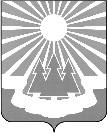 Администрация
муниципального образования «Светогорское городское поселение»
Выборгского района Ленинградской областиПОСТАНОВЛЕНИЕОб отмене открытого конкурса по отбору управляющей организации для управления многоквартирными домами на территории муниципального образования 
«Светогорское городское поселение» Выборгского района Ленинградской области 
в связи с технической ошибкойВ соответствии со ст.161 Жилищного кодекса РФ от 29 декабря 2004 года
№ 188-ФЗ, Постановлением Правительства Российской Федерации от 6 февраля 2006 года 
№ 75 "О порядке проведения органом местного самоуправления открытого конкурса 
по отбору управляющей организации для управления многоквартирным домом" администрация МО «Светогорское городское поселение»П О С Т А Н О В Л Я Е Т:1. Отменить открытый конкурс по отбору управляющей организации для управления многоквартирными домами на территории МО «Светогорское городское поселение», утвержденный постановлением администрации МО «Светогорское городское поселение» от 05.08.2019 № 333.2. Считать постановление администрации МО «Светогорское городское поселение» от 05.08.2019 № 333 утратившим силу.3. Поручить Конкурсной комиссии по отбору управляющей организации 
для управления многоквартирными домами устранить технические ошибки в конкурсной документации к открытому конкурсу по отбору управляющей организации для управления многоквартирными домами в установленном порядке.4. Разместить извещение об отмене открытого конкурса по отбору управляющей организации для управления многоквартирными домами на территории МО «Светогорское городское поселение» на официальном сайте Российской Федерации htpp://www.torgi.gov.ru. в срок до 17 августа 2019 года.5. Настоящее постановление разместить на официальном сайте МО «Светогорское городское поселение» http://mo-svetogorsk.ru. В разделе Документы/Нормативные правовые акты.6. Контроль за исполнением настоящего постановления возложить на заместителя главы администрации МО «Светогорское городское поселение» Ренжина А.А.Глава администрации 								С. В. ДавыдовИсполнитель: Андреева Л.А. Согласовано: Ренжин А.А.	Андреева Л.А.Разослано: дело, ОГХ, газета «Вуокса», сайт.09.08.2019№336